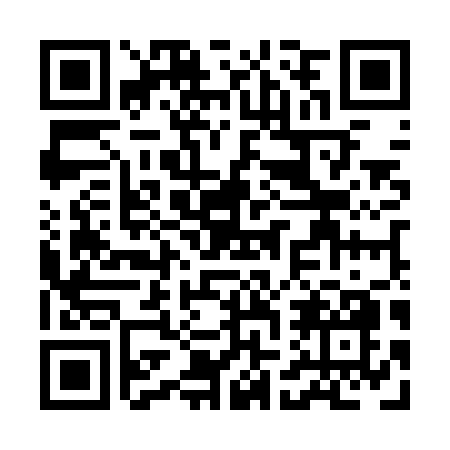 Prayer times for St. Pierre Sud, Manitoba, CanadaMon 1 Jul 2024 - Wed 31 Jul 2024High Latitude Method: Angle Based RulePrayer Calculation Method: Islamic Society of North AmericaAsar Calculation Method: HanafiPrayer times provided by https://www.salahtimes.comDateDayFajrSunriseDhuhrAsrMaghribIsha1Mon3:295:271:327:039:3711:352Tue3:305:271:327:039:3711:343Wed3:305:281:327:039:3611:344Thu3:315:291:337:039:3611:345Fri3:315:291:337:039:3611:346Sat3:315:301:337:039:3511:347Sun3:325:311:337:029:3511:348Mon3:335:321:337:029:3411:339Tue3:335:331:337:029:3311:3310Wed3:345:341:337:019:3311:3311Thu3:345:351:347:019:3211:3312Fri3:355:361:347:019:3111:3213Sat3:355:371:347:009:3011:3214Sun3:365:381:347:009:2911:3215Mon3:365:391:346:599:2811:3116Tue3:375:401:346:599:2711:3117Wed3:385:411:346:599:2711:3018Thu3:385:421:346:589:2511:3019Fri3:395:441:346:579:2411:2920Sat3:395:451:346:579:2311:2921Sun3:405:461:346:569:2211:2822Mon3:415:471:346:569:2111:2623Tue3:445:491:346:559:2011:2424Wed3:465:501:346:549:1911:2225Thu3:485:511:346:539:1711:1926Fri3:515:521:346:539:1611:1727Sat3:535:541:346:529:1511:1528Sun3:555:551:346:519:1311:1229Mon3:585:561:346:509:1211:1030Tue4:005:581:346:499:1011:0731Wed4:025:591:346:489:0911:05